Los adolescentes y jóvenes(16-21 años)y el aprendizaje cooperativo   Las actitudes adolescentes y de los jóvenes son complejas y originales. Descubren los valores y los compromisos sociales, morales y de la vida, y  se inician en ellos con una actitud proyectiva, camino de madurez que en parte ya han alcanzado.
     A partir de los 15 y 16 años, al terminar la preadolescencia, la actitud vital está ya configurada en sus aspectos básicos. Son capaces de pensar, que querer y de amar. Pero siguen siendo aprendices de la vida y de la ciencia, cada vez más centrados en una especialización.  ¿Dice algo con ellos los estilos del aprendizaje cooperativo?1, Los rasgos generales   En adelante se desarrollarán en ellos procesos de fortalecimiento y de proyección de forma original: o bien se conserva frágil, átona y vacía, incluso se apaga casi del todo, si la formación no ha sido adecuada en los años anteriores; o bien los sentimientos y criterios que se han fraguado en los años infantil y preadolescentes refluyen en la personalidad y  se ponen en juego siguiendo estímulos externos o los impulsos del propio corazón.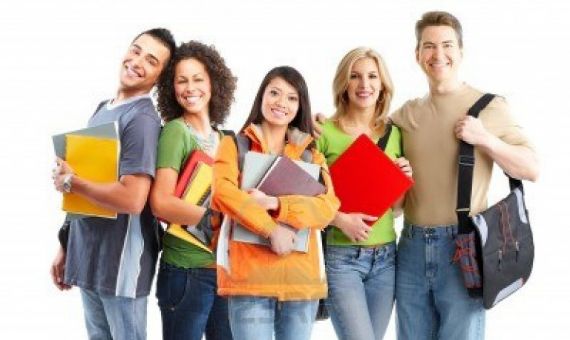 
   Se puede decir que la religiosidad ya no crece más, desde esta edad, aunque sí se profundiza, se define y, sobre todo, se proyecta en la vida de cada joven. Se intenta diseñar mapas comunes de los rasgos de la etapa. Pero en la realidad acontece otra cosa: cada sujeto es diferente, cada persona es un mundo original.     En adelante se van a atravesar itinerarios diversificados y personales, oscilantes al principio y más estables después, de forma similar a lo que acontece en los adultos: unos serán más creyentes y otros resultarán más escépticos; unos parecerán introvertidos y otros más exteriores; los habrá profundos y otros serán superficiales; algunos tenderán a una religiosidad más de ideas y criterios, otros se desenvolverán más en afectos y los habrás más dados a la acción.
  Con todo, entre los 15 y los 18 años, se suele recorrer un camino de consolidación y personalización. En la medida de lo posible, se reclamará por parte de los animadores de jóvenes, formación, catequesis, apoyos oportunos.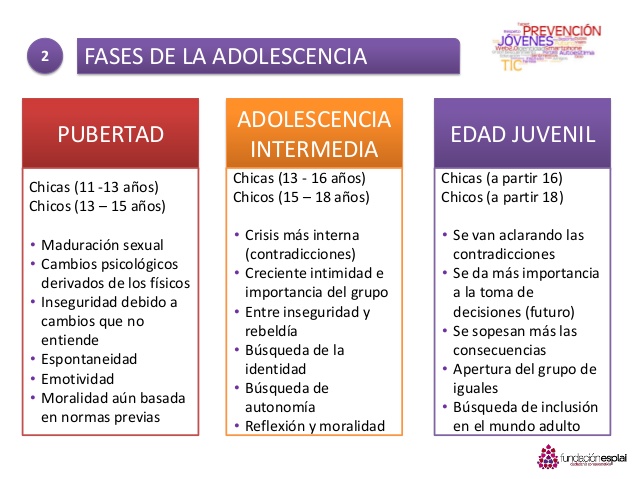 2.   Dos momentos juveniles      El primero será más inestable y turbulento en general. Será el propia de la adolescencia o primera juventud. El segundo, el juvenil maduro, tendrá más a la estabilidad.    Etapa adolescente (15-18 años)   Se caracteriza por actitudes sociales y morales todavía dependientes de los adultos, aun cuando se multipliquen los episodios y las declaraciones de autonomía.
   Con frecuencia se halla ésta frenada por las limitaciones de todo orden, tanto de la familia como de las instituciones docentes en donde se vive. Es época de estudios medios, más precisos y disciplinados, menos elegidos por el individuo. Aun cuando la muchacha madura algo más rápidamente que el varón, los rasgos de ambos son hoy similares.   Ella advierte que su distancia con los chicos de su edad se va acortando. Los muchachos son conscientes de su protagonismo social y asumen con cierto placer su responsabilidad religiosa, sobre todo si pertenecen a estructuras familiares o escolares flexibles.
   Su pensamiento es ya bastante consistente, pues los niveles culturales aumentan y los medios de comunicación que asimila acríticamente le conceden una información diversificada.  Las relaciones intersexuales resultan ya naturales en este momento en los terrenos afectivos y convivenciales, cultivando el respeto, la tolerancia y el pluralismo, a no ser que se pertenezca a grupos integristas o marginales.
    La responsabilidad les lleva a la  autonomía casi total, pues el individuo asume sus decisiones con independencia creciente de su entorno, a pesar de las interferencias de lo adultos.   Rasgos adolescentes que condicionan    Tradicionalmente se ha considerado la conmoción somática que acontece en la pubertad como signo de un tránsito brusco hacia la adultez. Pero es sólo el anuncio de una primera madurez. A partir de ella, emergen los valores definitivos de cada persona. Afecta ese salto o crisis a todas las dimensiones, sobre todo a lo moral y social.
  Y esto supone nuevas perspectivas en todos los terrenos: afectividad, imaginación, capacidad de opción, criterios, sociabilidad, intereses, etc.   La preadolescencia, con todas sus riquezas, no fue más que una puerta abierta y un anuncio de nueva vida. La adolescencia será el tránsito un tanto alborotado hacia la primera vida adulta, a la cual llamaremos juventud madura. Cada uno de los rasgos irá desarrollándose de forma original.- Se consolidan las ideas, los sentimientos y las relaciones con cierto tono objetivo y dinámico, con apertura a lo mundanal y con apoyos experienciales firmes. No siempre se hace con serenidad. Es frecuente el negativismo y la agresividad ante la vida. El adolescente se vuelve muchas veces taciturno y triste, sin que se pueda determinar las causas, ni siquiera ante sí mismo. Ello le hace un tanto ingrato en las relaciones sociales, inseguro y obstinado, desconcertante en sus reacciones. No son estados duraderos, pero sí lo suficientemente frecuentes para que él mismo se sienta inseguro.
   - Es sensible ante el afecto y se irrita con la injusticia o las discriminaciones. Reclama austeridad y se vuelve ambicioso. Protesta cuando se siente víctima de limitaciones y muchas veces es duro cuando impone sus normas a los demás. Habla de democracia, pero se resiste a ser pluralista. Sueña con ideales y sucumbe ante los reclamos de los sentidos. Se vuelve más romántico y utópico que trabajador y sacrificado. Se refugia con frecuencia en el ensueño como evasión compensatoria ante sus propias contradicciones.
   - Su principal desconcierto es la debilidad moral. Se propone con frecuencia empresas, trabajos o resoluciones que, sin él explicárselo, duran poco en su voluntad. Se siente frágil. Hasta es a veces pesimista y se desprecia ante sí mismo por ello. No acierta a hallar remedio.   - Es a veces desconcertante en sus proyectos y también inconstante en el cumplimiento de sus deberes o de sus compromisos. No se pueden describir siempre sus caminos, pues ni él mismo los entiende con claridad. Se puede decir con razón que sabe o intuye lo que no quiere, pero no acierta a expresar en cada momento lo que desea. Improvisador por dinámico y también impulsivo por riqueza afectiva, el adolescente no es propenso al orden ni a la previsión; y sus decisiones se fraguan con frecuencia sobre la marcha.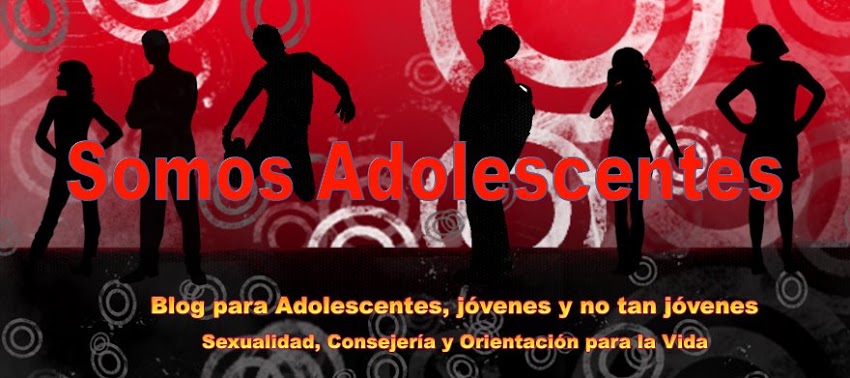 
   - Por eso aparece como conflictivo en la vida familiar y también en la escolar. Altamente sensible a la autonomía y a la libertad, se vuelve exigente cuando asume un puesto de mando, pues le atenaza el complejo de su propia debilidad o el miedo al fracaso. Con todo, la conflictividad no es ordinariamente profunda y se amortigua con el paso del tiempo, sobre todo si se mueve con educadores tolerantes y comprensivos.    - Sus fuerzas afectivas son ricas y explosivas, pero no violentas. Cultiva la amistad y la solidaridad como valores ideales, pero a veces es inconsecuente con ellos. Es fiel, pero no constante, ante lo prometido. Se enreda con frecuencia en simpatías por el otro sexo, con enamoramientos platónicos e irrealizables, que no son duraderos.    A veces se pierde en el romanticismo: gestos tímidos o audaces, solidaridad utópica, admiración por héroes o empresas ambiciosas, amor a la naturaleza y a la vida, cultivo de la literatura, del periodismo, de la política o del arte, también de la religión. Y muchas veces se refugia en sí mismo: diarios, cartas personales e íntimas, autodescripciones, etc. -  Está propenso a evasiones que le alejan de la realidad: juego, espectáculo ruidoso, cine de aventura, novela, incluso alcoholismo o toxicomanía. Llega a situaciones de riesgo por su afán de novedad, por el atractivo del riesgo, o por la persuasión, más o menos subconsciente, del entorno.    Prefiere la evasión en grupo y rompe muchas veces con las normas prudenciales, sobre todo para no ser menos que los compañeros. Pero sus diversiones más espectaculares le dejan con frecuencia vacío interior, sobre todo si tiene elevados valores morales; mas trata de llenarlo con sucedáneos y experiencias desbordantes.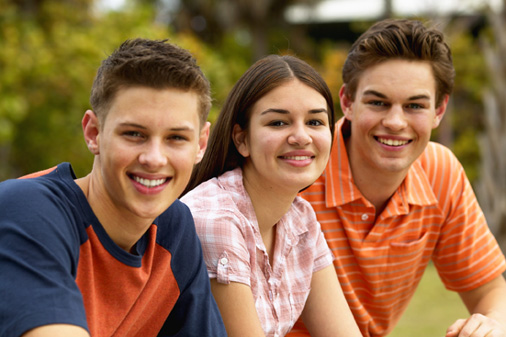 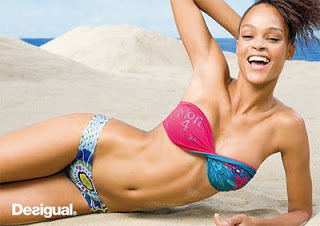   -  También se siente arrebatado por compromisos idealizados, los cuales muchas veces no son calculados en todas las consecuencias: empresas exigentes, pertenencias a grupos novedosos, reacciones contra las normas o los usos sociales, provocaciones innecesarias a la autoridad, invitaciones irresistibles a colaboraciones no siempre bien definidas, etc. Se siente mayor cuando puede hablar de lo que ha visto, experimentado, gustado. Con frecuencia magnifica sus logros o sus proyectos, con el deseo de parecer más fuerte o hábil que los otros.  -  Los adolescentes se diferencian notablemente por la situación social en la que se mueven. Sus compromisos y sus actividades condicionan su identidad personal desde el momento en que se sienten aprisionados en determinados roles o empresas exigentes. Por eso son tan diferentes las exigencias y reacciones de los adolescentes estudiantes, trabajadores, marginados, líderes, miembros de bandas, participantes en grupos políticos, etc    Según el contexto en el que se mueve, cada adolescente se proyecta para el bien o para el mal y se siente propenso a la serenidad o la violencia, al equilibrio o al desajuste.     Actitudes afectivas y morales    -  Su inclinación frecuente es el moralismo. Se multiplican las vinculaciones con los aspectos éticos en sus reflexiones y planteamientos de vida. Algunos temas le afectan con insistencia: justicia social, conciencia, solidaridad, derechos humanos, sobre todo la sexualidad. En muchos adolescentes de ambientes creyentes se establece estrecha vinculación entre sexualidad y compromiso religioso, siendo frecuente la aversión agresiva hacia la ley moral a causa de la dificultad de su aceptación práctica en los terrenos sensoriales.
  -  Se siente también la estructura eclesial como un estorbo, sobre todo por la espontánea relación que se configura entre personas y sociedades, entre tradiciones y libertad personal, entre creencias y conciencia. Se sienten muy interpelados por estímulos ocasionales y por períodos de efervescencia sentimental. Una persona, una vivencia, un encuentro, una invitación, una lectura, una necesidad ajena, un acto religioso que conmueve su sensibilidad, pueden ser ocasión de exaltación espiritual o de adhesión intensa. El riesgo es la provisionalidad, ya que la inconstancia suele ser, más que amenaza, tropiezo en los caminos de su crecimiento espiritual.
   Particular relieve cobra en esta edad las figuras de la pantalla, los mitos, el héroe de la canción, del deporte, del arte o de la política. Siempre sueña en esos mitos que son modelos  de fortaleza, la bondad y la honradez, que admiran a todo adolescente. 
  -  El espíritu participativo y solidario de esta edad abre las puertas también a la relación irreflexiva, de modo que pocos se escapan del borreguismo, de la defensa irreflexiva de lo indefendible, de la vulgaridad, de donde sale si se le hace reflexionar. Esos vínculos pueden desenvolverse por intercambios individuales o cauces asociativos.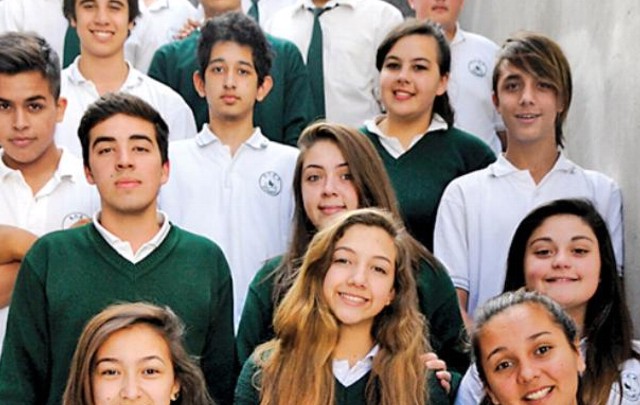 El adolescente busca la compañía La etapa juvenil (18- 25 años)   Se presenta ya como plena y autónoma. El joven, maduro o no, se ve arropado por los estudios superiores o inicia la actividad laboral, con lo que supone de autonomía en todos los campos. Se sabe dueño de una cultura y de una experiencia original, más o menos distante del adulto. Por eso prescinde de normas ajenas. Si se aceptan, es por conveniencia o por considerarlas asumibles en su situación familiar.    El pensamiento se vuelve con insistencia hacia las opciones de vida: trabajo, matrimonio, profesión, pertenencias. En el terreno social y afectivo, el joven ya no acepta interferencias o curiosidades ajenas. Su situación y sus creencias dependen de los procesos anteriores de formación más o menos asimilados y de la sintonía cultural, social y familiar, en la que cuenta lo afectivo y lo tradicional, más que el cálculo explícito.  En la mayor parte de los rasgos la identidad o la semejanza entre ambos sexos es indiscutible. Hay más diferencias en los aspectos fisiológicos que en las ideas, en los ideales, en los sentimientos y en las actitudes. La cultura del ambiente y de la familia configura a los hombres muy similares, por muy independientes y reacios que los sujetos sean.3.  Rasgos de plenitud juvenil   Cuando se traspasa la adolescencia y se llega a la juventud media se producen cambios notables. Se supera la inseguridad y la agresividad adolescente. Se vive más de cara al exterior y se participa más activamente en la dinámica social. Se experimentan nuevos compromisos y se descubre mayor responsabilidad social.     1º. Independencia   Lo significativo en la juventud es su conciencia de autonomía y la naturalidad con que adopta las propias opciones, en armonía con su medio o en desarmonía con él; pero ya no acontecen especiales tensiones o perturbaciones interiores, ya que se ha desarrollado la confianza en las propias posibilidades y se opta en conformidad con los propios proyectos o con los personales intereses. Ahora no se reclama ya libertad ante el entorno adulto. Simplemente se vive.    La juventud es un primer estadio de compromisos: en el trabajo, en las relaciones sociales, en las opciones políticas o religiosas. Lo es también en las decisiones que se toman respecto al matrimonio y a las formas de emparejamiento que se inician o se formalizan con pretensión definitiva.   Es ahora cuando se piensa en firme en determinaciones vocacionales, profesionales y laborales, a partir de los estudios que se han seguido o se siguen todavía. Aunque se consulta con frecuencia a los adultos, las opciones se toman como propias y personales.   2º. Responsabilidad   La conciencia de la propia responsabilidad vuelve al joven más reflexivo y menos utópico. Sabe que los consejos ajenos no le relevan de asumir por sí mismo los aciertos o los errores que conllevan sus decisiones.  Obra con más confianza en sí. Se siente dentro del grupo social y en la dinámica cultural y moral de la colectividad. Y experimenta desagrado creciente, si no llega a independizarse de los recursos y disciplina de la familia. Pero su postura ante insinuaciones en este sentido es más constructiva que en los estadios anteriores.   3º. Estabilidad de valores   El joven proyecta a la vida personal y real una determinada escala de valores que ya ha asimilado y que prácticamente va a ser definitiva para él. Tiende a ser, pues, coherente y personalizador.  En cuanto realista, busca cierta eficacia pragmática; y, por eso, en la juventud se teme el fracaso y se aspira a que todo salga bien.   Su personalismo le arrastra a variedad de posturas individuales, según el temperamento y la configuración anterior: hay jóvenes altruistas, los hay intelectuales, hay otros más sociales, existen unos que se refugian en su intimidad, no faltan quienes se proyectan irresistiblemente hacia todo acontecimiento que surge en su entorno.    4º. Opción laboral    Es sensible a las dificultades que puede encontrar en el ambiente. Piensa mucho en una familia propia y en un trabajo o profesión. Factores como el desempleo y los problemas sociales le provocan inquietud y a veces irritación.  En el fondo es miedo a seguir dependiendo del hogar paterno; y ese miedo se puede transformar en frustración ante sus proyectos o anhelos no llevados a buen fin.    Hay factores sociológicos de fuerte incidencia en los jóvenes, pero que ahora los separan en dos grandes grupos: los abiertos a la vida con perspectivas profesionales suficientes y los encerrados en estructuras familiares que no pueden trascender por las dificultades laborales que les amenazan.   Las distorsiones de personalidad alteran el equilibrio de estos segundos y originan muchos de los trastornos sociales de que hoy se acusa a la juventud en general: carencia de ideales, pobreza de valores éticos, vacíos afectivos compensados con evasiones hacia la violencia o el erotismo, etc. Esos factores se amplifican cuando se pertenece a grupos juveniles de cortos ideales sociales o morales. Es preciso entender, incluso a este segundo grupo, sus realidades humanas concretas y potenciar al máximo sus recursos latentes para abrirles con optimismo a la vida.    El llegar hacia los 18 y 19 años a una mayor consistencia personal y social implica también transformaciones en el  planteamiento religioso. Los rasgos de este momento se hallan muy mediatizados por la incidencia moral en que cada persona se mueve y por las mismas posturas éticas que se asumen en el fuero interno de la conciencia.    Es la influencia del medio social en el que vive cada joven (fábrica, universidad, grupos diversos de pertenencia, etc.), lo que más va a ayudar o estorbar en esta dimensión espiritual.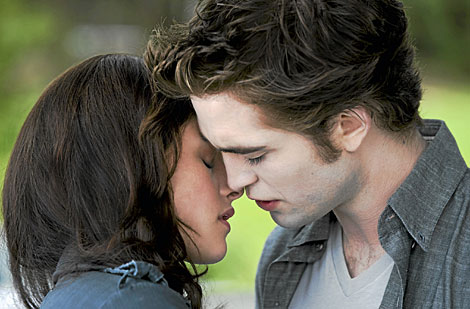 5º  Personalización    Es religiosidad que se individualiza. Aparece cierta conciencia de originalidad y de distanciamiento con respecto a los demás. Es rasgo del que el joven suele mostrarse orgulloso y tiende a manifestarlo con frecuencia en sus actitudes y comportamientos, los cuáles a veces son desafiantes para los adultos.    Predomina la autonomía en las opciones. Se desconecta del  entorno, inclusive familiar, aun cuando no se consigue, por claras que sean sus protestas o reacciones. Por eso es frecuente que refleje menosprecio ante las normas y hábitos de la familia, que rechace cualquier insinuación persistente en terrenos que él considera íntimos y que busque formas hábiles para eludir cualquier incidencia en este terreno. La intensidad de estas actitudes negativas puede ser variable según el temperamento de cada uno.   6º Tono ideológico     No le agrada en lo político, en los religiosos, en lo lúdico ser considerado satélite de nadie en cuanto a modos de pensar, aunque muchas veces lo sea en la realidad.  Sus juicios o argumentaciones en que apoya sus opciones dependen de su cultura y con frecuencia, de la pareja, novio o novia, con la que se vincula
  Si ésta, como acontece con frecuencia, no es paralela a la adquirida ya en los campos científicos, se rehuye lo moral y lo social como un recurso para ocultar la propia ignorancia.   Con frecuencia refleja dudas y vacilaciones; y las consultas, si siente confianza en el entorno. De lo contrario, puede disimularlas hasta que encuentra oportunidad para clarificarlas.   Ello indica que sus actitudes no son totalmente consistentes o estables. Por  eso necesita reforzamientos, sobre todo si se rozan situaciones conflictivas por razón de sus estudios, de sus amistades o de su incipiente labor profesional. Esto hace que las creencias se hallen con frecuencia teñidas de perplejidad, la cual no deja de ser reflejo de su inseguridad.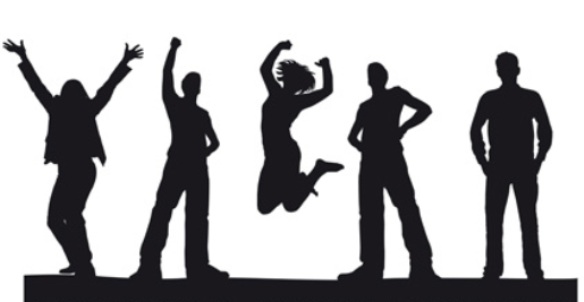 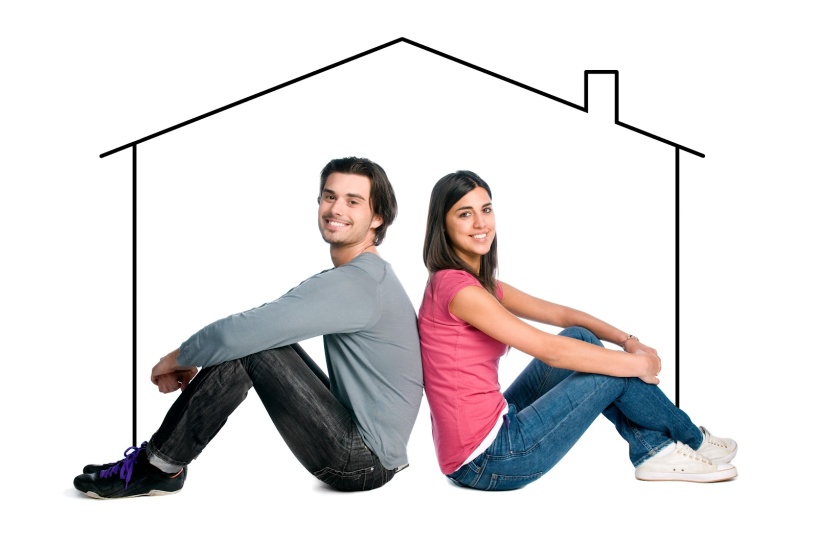 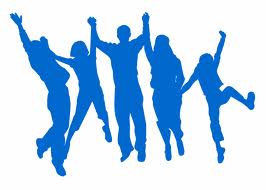    7º  Agresividad aparente   Sus afirmaciones políticas, sociales o religiosas son con frecuencia reticentes, sobre todo entre los varones, pues en muchos ambientes se tiende a considerar infantil o femenina la práctica religiosa, la inquietud moral y hasta la cultura, aunque estos prejuicios han ido cambiando mucho en los últimos tiempos.  Por eso resulta embarazoso para algunos jóvenes el exteriorizar los sentimientos interiores. Y prefieren evitar la publicidad en el cumplimiento moral o en la práctica de los actos cultuales.    Con frecuencia surgen actitudes con aspectos de ruptura, sobre todo en relación al ámbito familiar y al académico. No siempre es correcta esta apelación. Muchas veces esa ruptura es más afectiva y social que profunda y racional, lo cual indica que es sólo aparente o transitoria.   Conviene no incrementar ese sentimiento, con posturas dialécticas en su entorno familiar o de amistades. Es más positivo el diálogo, la tolerancia y la aceptación de la pluralidad entre las personas que se estiman, aunque no se comprendan del todo. Esto sucede en los político, en lo religioso, en los profesional.   4.  Las diferencias y los caminos separados   Es fruto de los procesos educativos seguidos hasta el momento se manifiesta todavía bastante en estos momento. A partir de los 18 y de los 19 años la autonomía se vuelve total independencia; pero va adquiriendo tonos ya personalizados, los cuales conllevan actitudes diferenciadas. Hay ya adolescentes creyentes y practicantes; los hay creyentes y no practicantes; no muchos son los practicantes no creyentes; y los hay en abundancia que ni creen en nada concreto ni practican nada religioso      El joven tiende a armonizar lo convivencial con lo personal; pero tiende a separar en su interior, y con frecuencia ante los demás, lo que es convivencia y amistad de lo que son sentimientos íntimos. 
   La proyección social, o la exteriorización de sus comportamientos o conversaciones en el terreno religioso, dependen mucho del carácter de cada uno. Mientras unos jóvenes viven sus creencias o su moral de forma transparente y todos los que les rodean saben a qué atenerse al respecto, otros se refugian celosamente en la intimidad, manifestando irracionales respetos humanos que les llevan a veces hasta el disimulo.   La actitud política tiende a ser diferente de su entorno como una forma de afianzarse ante los demás. en la medida en que puede entrar en su vida en juego lo económico, suele ser celoso de sus pertenencias y suele tener bloqueos si surge la necesidad de compartir. Y en los religioso, su religiosidad  tiende a ser abierta, ecuménica, tolerante, irenista, fuertemente convivencial y menos anclada en cuestiones teológicas o doctrinales, quedando con frecuencia a distancia de las formas de sus progenitores y familiares cercanos    Cuando aparecen grupos más bien selectivos o propensos a la clausura y a la opacidad en sus normas y en sus relaciones, en sus consignas o en sus prácticas religiosas, se va en general contra corriente juvenil.  Si estas actitudes se intensifican, se corre el riesgo de cultivar el sectarismo, el integrismo y en el fanatismo, al menos en grados incipientes. Y esto no es bueno para el equilibrio interior y espiritual de los jóvenes.. Una síntesis de las diferencias por los sexos pueden ser estas aparentes formas de contraste entre el varón y la mujer joven Algunas diferencias tienden a ser fuertes en diversos aspectos y ayudan a explicar el comportamiento dfe las personas y las posibilidades educativas que ofrecen: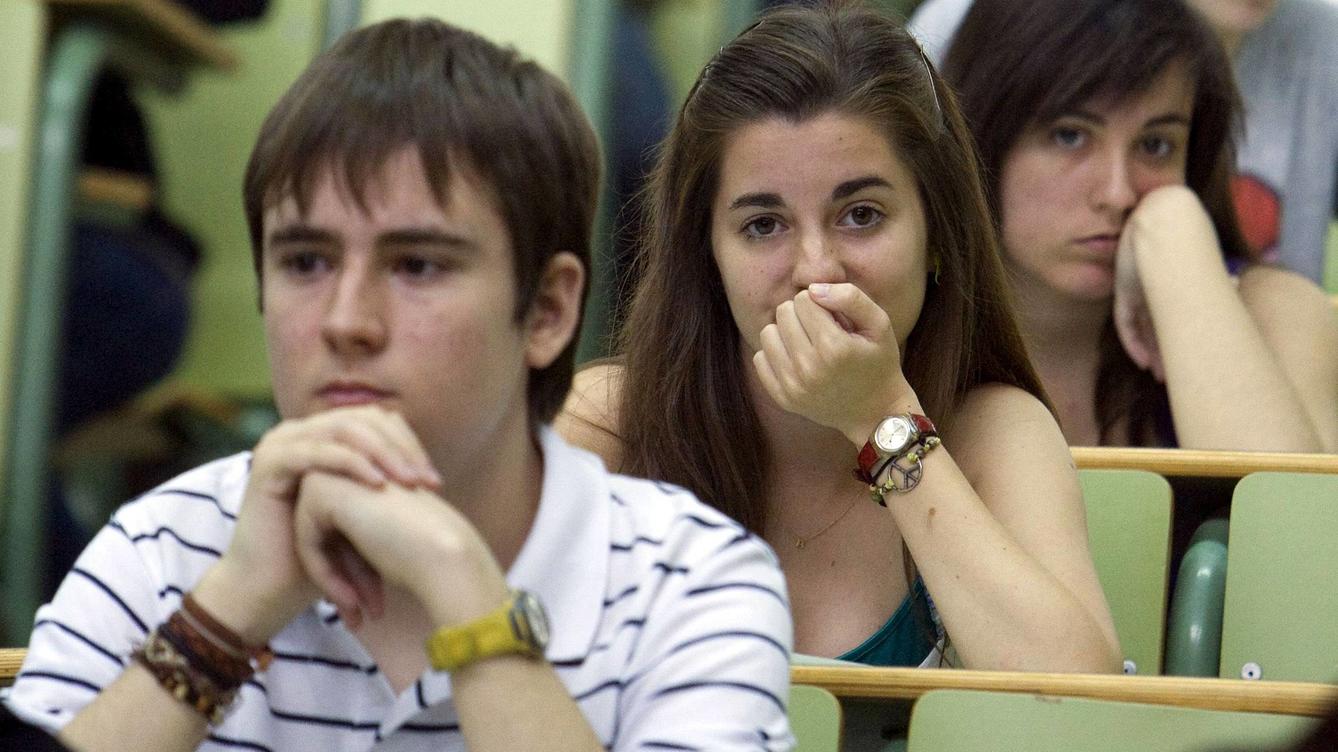 1º. Diferencias por situación cultural   - En general, sea cual sea la actitud habitual, en este momento predomina la permanencia serena y sin excesivos vaivenes en el comportamiento y en las creencias de todo tipo.
     En los estudiantes de orientación humanista suelen surgir con alguna frecuencia replanteamientos ideológicos o revisiones periódicas, al menos en terrenos o aspectos relacionados con sus estudios literarios, históricos o filosóficos.
  -  En los que viven ambientes laborales o en los mismos estudiantes de orientación técnica, científica o económica, las conmociones o replanteamientos son menos frecuentes. Al menos no poseen las cargas dialécticas que reflejan los primeros, teniendo ellos el riesgo del pragmatismo.    2º  Diferencias por sexo     Hay que recordar las variaciones ideológicas, políticas y religiosas en relación a las peculiaridades de cada sexo. La joven es más reflexiva que el joven, sin que ello quiera decir que es más "intelectual"    Si la joven tiende a exteriorizar con más sensibilidad las reacciones y las opiniones, no hay que concluir que es más reflexiva que el varón, pero sí que es más intuitiva, que sus ideas son más estables y que tiene formas expresivas propias y mejores para transferir al exterior sus creencias y sus actitudes.  - El estereotipo que en tiempo pasado se solía proponer entre los dos sexos, apenas es válido en los tiempos anteriores, en donde la sociedad, al menos desarrollados ha logrado un equilibro entre ambos sexos en la cultura, en la representación social y en las responsabilidades de todo tipo  3º. Por forma evolutiva anterior   La evolución de los adolescentes y jóvenes no es homogénea. Se puede manifestar de manera muy diferente, incluso más que en la infancia o también más que en los adultos.
   En los diversos estadios repercuten las actitudes y las capacidades psíquicas de cada persona; también inciden inevitablemente las formas sociales de múltiples formas o en las que debe traslucirse la misma respuesta de los miembros de una comunidad.
   Ni todos son idénticos en ritmo y en reflejos, ni todos sufren cambios equivalentes en su maduración. Podemos hacer una clasificación de jóvenes según algunas referencias o criterios que permiten entender mejor sus transformaciones interiores.
   Podemos recordar lo que Blas Pascal decía sobre la fe de los hombres y también de los jóvenes : 
      "No hay en el mundo más que tres clases de personas:
         * unas que sirven a Dios, habiéndole encontrado; 
         * otras que se dedican a buscarle, al no haberle encontrado; 
         *  y algunas que viven sin buscarle ni haberle encontrado. 
     - Las primeras son razonables y felices;      -  las últimas son locas y desdichadas;     -   las del medio son razonables, aunque sufran en vida". (Pensamientos 257)5º Asumir la originalidad pedagógica 
   La alusión a estos comportamientos no agota todas las formas de describir las respuestas religiosas de la adolescencia. Pero hace posible entender que es época de grandes diferencias personales y de variedad de respuestas. Lo más frecuente en el adolescente es la tendencia al cambio y a la inestabilidad, el nacimiento de la intimidad en este terreno y la natural necesidad de justificar los propios valores.   Este cambio y esta inestabilidad se hacen más presentes en personalidades frágiles y superficiales, sobre todo si la educación religiosa infantil no ha sido serena y equilibrada.
   No resulta fácil determinar cuál de las formas religiosas es la mejor para cada uno o la más conveniente para la eficacia educativa de cada persona. Hay que saber acogerlas todas con respeto a sus protagonistas y tratar de sacar el mejor partido de cada una.
   Lo único que es indiscutible es lo improcedente que resulta cualquier exceso. Los valores espirituales, como todo lo moral y lo superior, se presta a diversidad de expresiones y, por lo tanto, a pluralidad de interpretaciones.    Mientras queden satisfechas las exigencias psicológicas mínimas, como son el respeto a la doctrina, la serenidad en los sentimientos, la compatibilidad de las actitudes religiosas con los deberes profesionales, su dimensión positiva en la convivencia, la satisfacción interior que se apoya en ellas, habrá que respetar cada postura en la medida en que aparezcan en cada persona. 
   Del mismo modo, es conveniente afirmar que el vacío religioso o la explícita marginación de todo lo trascendente provoca un lamentable vacío espiritual, que repercute en las demás dimensiones de la personalidad. Este vacío es particularmente perjudicial en los años de tránsito y de consolidación como son los de la preadolescencia   Líneas preferentes de educación juvenil    Formación para el liderazgo   La juventud es la época en que debe desarrollarse al máximo la actividad directiva y las técnicas y experiencias de liderazgo en todo terreno, también en el cristiano, pues es momento en que las propias opciones religiosas se pueden y debe poner el servicio de los demás.   Liderazgo no es sólo mandar o empeñarse en imponer autoridad en los demás. Es ante todo tener capacidad para hacerlo. Eso no es improvisa. Se adquiere.   La madurez psicológica y global tiende, por la dinámica de las actitudes y la fuerza de los sentimientos, a convertir a quien la consigue en posible promotor de sus propias ideas y en dirigente de su propio ambiente. En lo político, en lo deportivo, en los religioso acontece lo mismo Necesidad o preferencia por dar más que recibir   El joven llega en cierto momento de su crecimiento psicológico a sentirse capaz de dar y no sólo de recibir. Experimenta, en medida muy variable, según su estructura personal, la necesidad y hasta la satisfacción de ponerse al servicio de los otros, incluso asumiendo responsabilidades y compromisos singulares.   Entre proselitismo sectario y servicio sereno para el bien de los demás, entre desahogos dialécticos y proclamación de los valores trascendentes, entre colaboración y espíritu de servicio y comodidad o timidez, hay gran diferencia.    Quien tiene riquezas morales y espirituales, y no las pone al servicio de los demás, termina por atrofiarlas. No es cuestión de metodología, sino de talante. La solidaridad y el altruismo son dones que se reciben por naturaleza o por formación y que se reparten por tener una conciencia bien formada que conduce a poner los propios dones al servicio de los demás menos maduros, animando, ayudando, colaborando, aportando, con frecuencia dirigiendo.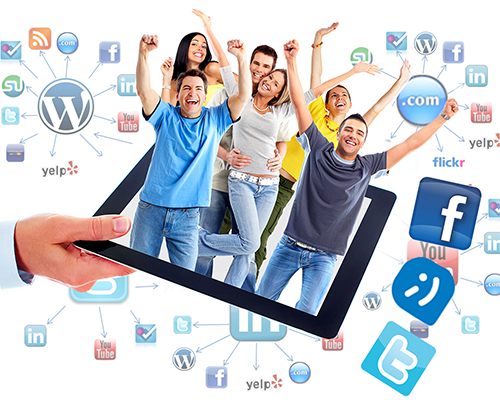    Efectos comprometedores   Se debe comenzar en el período adolescente, entre 15 y 18 años, con el desarrollo de la actitud directiva. Se consigue mediante experiencias positivas de pertenencia a grupos dinámicos y comprometedores y con actividades gradualmente desarrolladas y organizadas.  Es bueno impulsar a la juventud madura, no sólo a realizar acciones buenas concordantes con las propias creencias y actitudes      Asumir compromisos fuertes de trabajo y de animación de los demás es prueba de generosidad.  Los líderes se inician en la adolescencia, pero llegan a su plenitud en la juventud, pues es el momento de la "autoridad" natural.    La formación para el liderazgo puede ser valorada como la cumbre de los procesos de formación básica en la propia vida y en los valores ideales. Pero no es bueno quedarse en esta meta. Es preferible considerarla como una etapa más en el camino hacia nuevas exigencias e ideales.  La animación de grupos debe proponerse como un servicio exigente. El adolescente y el joven deben prepararse para ser dirigentes. Pero hay que reconocer que no todos tienen las mismas cualidades para ello, para ese servicio.   Los que no posean los rasgos y el ascendiente del liderazgo espontáneo y eficaz, pueden ser también orientados y apoyados con "fórmulas de liderazgo compartido". Lo importante es que el adolescente y el joven comprendan que "mandar es servir", que los primeros animados terminan siendo los que animan a los demás. Y esto vale para los dos sexos   Voluntariados juveniles  Resulta interesante en este sentido el movimiento o tendencia frecuente en nuestros días de ofertar a los jóvenes diversidad de servicios voluntarios, como fórmulas de ayuda a grupos necesitados o situaciones sociales de marginación.
   Conviene hacer una llamada de atención a la importancia que han cobrado los llamados voluntariados sociales para la educación religiosa juvenil.  Las motivaciones pueden muchas. Malas son la vanidad, la ambición, la esperanza de obtener beneficios. Buenas son el deseo de colaborar y de protagonizar servicios concretos y solidarios convierte a esta costumbre en excelente oportunidad de formación cristiana en esta edad, cuando en los voluntariados se sabe introducir el lenguaje del Evangelio, aunque no se explicite.
   Pero también es interesante analizar desde la perspectiva altruista de esta tendencia a la acción filantrópica y humanista a servir a los hombres desde diversas alternativas o perspectivas.  Aun cuando muchos voluntariados juveniles excluyen la confesionalidad religiosa, como lo hacen con las calificaciones políticas, raciales o de otro tipo, evitando entrar en el juego de los Organismos Gubernamentales, no quiere ello decir que no sean magnífica plataforma de formación de las personas jóvenes.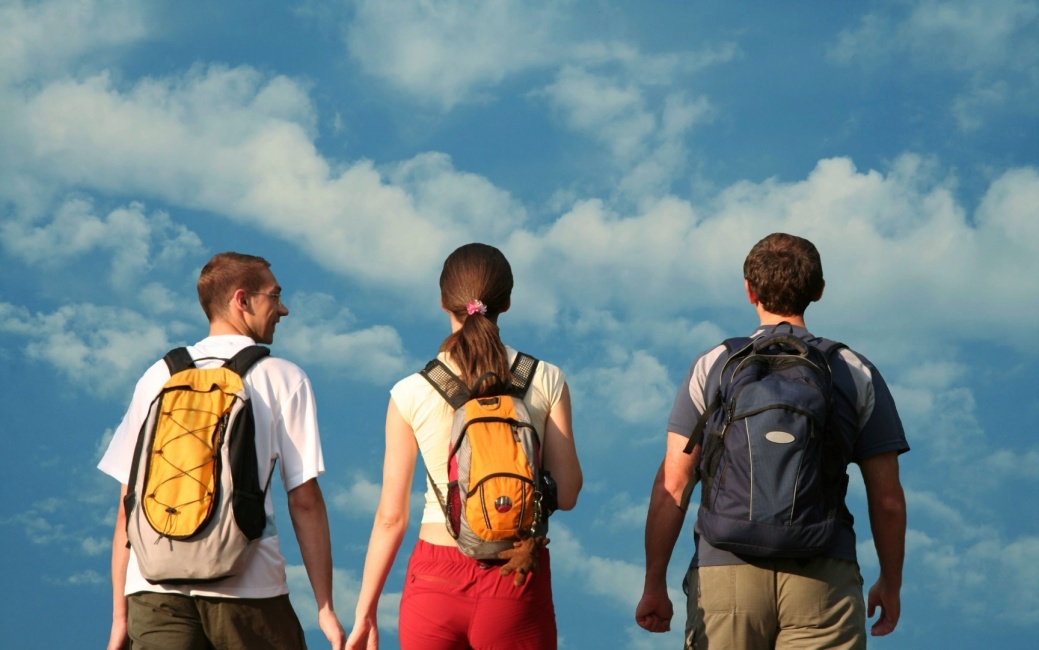 
    Lo que sí es conveniente es evitar actitudes agresivas y antirreligiosas de que pueden hacerse eco determinados grupos o personas resabiadas. No es noble sospechar intromisiones proselitistas en el deseo de participar en estas iniciativas por parte de la Iglesia cristiana o de grupos confesionales, habiendo el cristianismo llenado el mundo y la historia de gestos, grupos y servicios de caridad a lo largo de dos milenios. 
   Desde el mayor respeto a los jóvenes que protagonizan las diversas acciones de servicio, siempre resulta conveniente evitar que estos voluntariados se conviertan en meros desahogos activistas o en modos de realización personal.     El joven cristiano, que pone en sus actos de solidaridad mucho más que sentimientos altruistas y preferencias filantrópicas, puede encontrar en estos cauces las formas excelentes de vivir el amor evangélico y la expresión eclesial de su fe cristiana, incardinándose en compromisos abiertos y solidarios con los más necesitados.Terrenos preferentes de estos voluntariados son diversos:
      - Acciones de solidaridad con pueblos y grupos marginados del Tercer Mundo.
      - Movimientos en favor de la paz y de la convivencia tolerante entre hombres.
      - Compromisos de trabajo con los desajustados de diverso signo y alcance,             como puedenser ámbitos de la toxicomanía, del alcoholismo, de la prostitución, etc.
      - Atención a necesidades prioritarias de grupos o personas en situación de necesidad             o de indigencia moral, material o intelectual.      - Las ayudas a minorías étnicas, políticas, religiosas o laborales. 
      - Incluso el descubrimiento de valores radicalmente humanos, superando actitudes             discriminadoras por razón de sexo, raza, creencias o actitudes morales.      - Y también la entrega a servicios de alguna peligrosidad y riesgo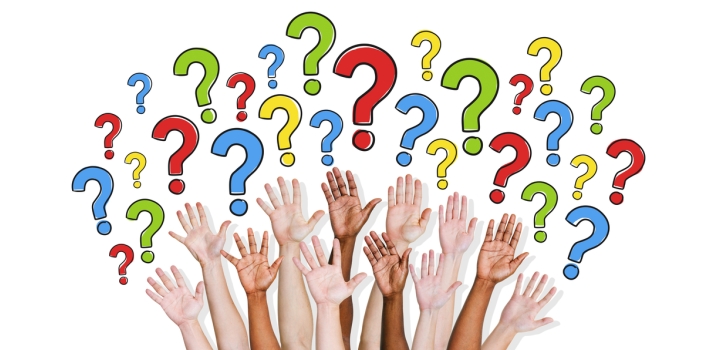 Rasgos del chico y el jovenRasgos de la chica y la jovenMás abstracto, generaliza y teoriza
Se refugia en el grupo: se excusa
Confunde las ideas: se evade
Oculta sus sentimientos. Se esconde
Reservado, no transparente. Vacila mucho
 Más individual y aislado. Se inhibe
Vive lo inmediato. Improvisa
Reflexiona más que expone. Piensa
Reacciona con violencia. Ataca
Se irrita, aguanta. Protesta, gritaEs activo y es impulsivo.
Desea el protagonismo y el riesgo. 
Prefiere ver y mirar antes de que le miren         y teme que le controlen a él. Más intuitiva. Personaliza y concreta
 Asume sus opciones. Se explica bien
 Prefiere las razones sólidas. Clarifica
 Publica sus actitudes. Se explica
 Es expansiva y solidaria. Se vincula
 Más relacionada y abierta. Se adhiere
 Piensa en lo venidero. Se prepara
 Habla más que reflexiona. Comunica
 Actúa con precaución. Se defiende
 Se retuerce, reclama, a veces llora Es receptiva y reservada. Se controla
 Gusta de actuar, pero con moderación
 Es más inclinada a dejarse ver y
      le agrada ser observada. 